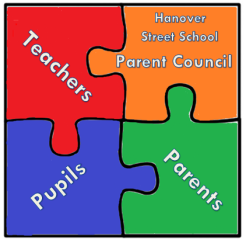 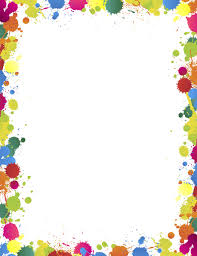 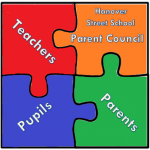 Fancy Dress DiscoTuesday 2 October 2018@Hanover Street School Gym HallPrimary 1-3: 6.00pm – 7.00pmPrimary 4-7: 7.15pm – 8.15pm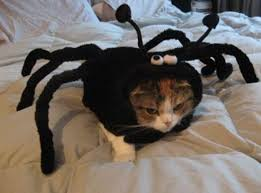 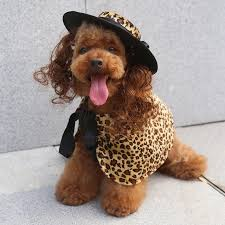 Come dressed in your fancy dress costume!  (Spooky outfits, princesses, pirates, favourite character etc.)Entry £2, to be paid on the night. (Includes juice and biscuits)All children must be dropped off and picked up by an adult on time.Each child must be signed in and out and a contact number must be left.PARENTS WELCOME TO STAY For parents that would like to stay, tea, coffee and biscuits will be on saleat 50p a cup in the dining room.Stay and have a cuppa and a chator come through and have a dance with us all in the gym hall!SEE YOU THERE!  